PÖTTINGER : nouvelles pièces d'usure pour les déchaumeurs à dentsSoc étroit DURASTAR pour ameublir le sol en profondeurPÖTTINGER propose le nouveau soc étroit DURASTAR, pour un ameublissement en profondeur et par bandes, adapté à un travail du sol simplifié. Le soc étroit DURASTAR est disponible sur les déchaumeurs à dents traînés TERRIA à 3 et 4 barres ainsi que sur les déchaumeurs à dents portés SYNKRO.Ce nouveau soc a une largeur de 40 mm. Grâce à sa forme tout en longueur, il guide la terre jusqu’à son retournement, ne nécessitant ainsi aucun déflecteur.Le soc étroit offre un travail du sol intensif jusqu'à 35 cm de profondeur, permettant d'ameublir les sols tassés. Avec cet outil, la structure du sol et la pénétration des racines sont améliorées durablement. La gamme DURASTAR garantit comme à l'accoutumée une grande longévité, et par là, un travail aux champs efficace. Ailerons DURASTAR PLUS : pour un mélange efficaceÀ partir de l'hiver 2020/2021, PÖTTINGER propose des ailerons dans la gamme DURASTAR PLUS. L'aileron DURASTAR PLUS est caractérisé par une haute résistance à l'usure, avec des plaquettes de métal dur à bords tranchants. La longévité DURASTAR PLUS est de 400 % par rapport à l'aileron CLASSIC. L'aileron DURASTAR PLUS est disponible pour les déchaumeurs à dents traînés TERRIA à 3 et 4 barres ainsi que sur les déchaumeurs à dents portés SYNKRO 1030 à 3 barres.Aperçu des photos :D'autres photos et images d'illustration sont disponibles sur le site internet de PÖTTINGER à l'adresse : https://www.poettinger.at/fr_fr/services/downloadcenter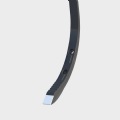 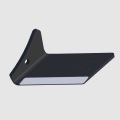 Soc étroit DURASTARAileron DURASTAR PLUShttps://www.poettinger.at/fr_fr/Newsroom/Pressebild/4608 https://www.poettinger.at/fr_fr/Newsroom/Pressebild/4609 